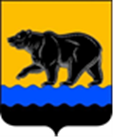 СЧЁТНАЯ ПАЛАТА ГОРОДА НЕФТЕЮГАНСКА16 мкрн., д. 23, помещение № 97, г. Нефтеюганск, Ханты-Мансийский автономный округ - Югра(Тюменская область), 628310, телефон: 20-30-54, факс: 20-30-63 е-mail: sp-ugansk@mail.ru____________________________________________________________________________________Заключение по результатам экспертно-аналитического мероприятия«Проверка осуществления главным администратором бюджетных средств внутреннего финансового аудита»г. Нефтеюганск                                                                               11 июля 2022 года1. Основание для проведения экспертно-аналитического мероприятия: пункт 29 плана работы Счётной палаты города Нефтеюганска на 2022 год.2. Предмет экспертно-аналитического мероприятия: осуществление главным администратором бюджетных средств внутреннего финансового аудита.3. Исследуемый период: 2021 год.4. Сроки проведения экспертно-аналитического мероприятия: с 08 июня 2022 года по 15 июля 2022 года.5. Результаты экспертно-аналитического мероприятия:Статьёй 160.2-1 Бюджетного кодекса Российской Федерации (далее – БК РФ) установлено бюджетное полномочие главного администратора бюджетных средств, администратора бюджетных средств по организации и осуществлению ВФА. Согласно решению Думы города Нефтеюганска от 21.12.2020 № 880-VI «О бюджете города Нефтеюганска на 2021 год и плановый период 2022 и 2023 годов» ДМИ являлся главным администратором (администратором) бюджетных средств.Согласно пункту 5 статьи 160.2-1 БК РФ ВФА осуществляется в соответствии с федеральными стандартами внутреннего финансового аудита (далее – ФС), установленными Министерством финансов Российской Федерации.С 21.01.2020 года вступил в силу федеральный стандарт внутреннего финансового аудита «Основания и порядок организации, случаи и порядок передачи полномочий по осуществлению внутреннего финансового аудита», утверждённый приказом Минфина России от 18 декабря 2019 № 237н (далее – ФС № 237н).Пунктом 3 ФС № 237н определено, что основанием организации ВФА  является одно из следующих решений об организации ВФА, которое должен принять руководитель главного администратора (администратора) бюджетных средств:- решение об образовании субъекта ВФА (структурное подразделение, должностные лица, наделенные полномочиями по осуществлению ВФА);- решение о самостоятельном выполнении руководителем главного администратора (администратора) бюджетных средств действий, направленных на достижение целей осуществления ВФА (упрощённое осуществление ВФА);- решение о передаче полномочий по осуществлению ВФА лицам, указанным в пункте 16 ФС № 237н.В соответствии с пунктом 11 ФС № 237н принятое решение об организации ВФА в случае принятия решения об упрощённом осуществлении ВФА оформляется приказом или распоряжением об упрощённом осуществлении ВФА (о самостоятельном выполнении руководителем главного администратора (администратора) бюджетных средств действий, направленных на достижение целей осуществления ВФА) и (или) путём внесения необходимых изменений в должностной регламент (должностную инструкцию) руководителя главного администратора (администратора) бюджетных средств и (или) в служебный контракт (трудовой договор), заключенный с руководителем главного администратора (администратора) бюджетных средств. Согласно пункту 9 ФС № 237н решение об упрощённом осуществлении ВФА принимается при одновременном соблюдении следующих требований:- отсутствие возможности образования субъекта ВФА;- отсутствие возможности передачи полномочий по осуществлению ВФА, в том числе по причине отсутствия предусмотренного абзацем вторым пункта 16 ФС № 237н согласования передачи полномочий по осуществлению ВФА со стороны руководителя главного администратора (администратора) бюджетных средств, которому могут быть переданы указанные полномочия;- выполнение руководителем главного администратора (администратора) бюджетных средств операций (действий) по выполнению бюджетных процедур;- наличие не более двух подведомственных администраторов бюджетных средств;- наличие не более трёх бюджетных и (или) автономных учреждений, в отношении которых осуществляются функции и полномочия учредителя муниципальных учреждений, и (или) муниципальных унитарных предприятий, в отношении которых осуществляются права собственника имущества соответствующего публично-правового образования.На основании вышеизложенного, в случае отсутствия возможности образования субъекта ВФА или решения о передаче полномочия по осуществлению ВФА, руководитель главного администратора (администратора) бюджетных средств должен принять решение об упрощённом осуществлении ВФА.В ДМИ распоряжением от 15.12.2021 № 35-р принято решение об осуществлении директором упрощённого ВФА без образования структурного подразделения.В соответствии с пунктом 14 ФС № 237н при принятии решения об упрощённом осуществлении внутреннего финансового аудита руководитель главного администратора (администратора) бюджетных средств принимает на себя и единолично несёт ответственность за результаты выполнения бюджетных процедур, а также самостоятельно выполняет действия, направленные на достижение целей осуществления ВФА, в частности:- организует и осуществляет внутренний финансовый контроль;- решает задачи ВФА, направленные на совершенствование внутреннего финансового контроля в соответствии с пунктом 14 федерального стандарта внутреннего финансового аудита «Определения, принципы и задачи внутреннего финансового аудита», утверждённого приказом Минфина России от 21 ноября 2019 № 196н (далее - ФС № 196н);- решает задачи ВФА, направленные на повышение качества финансового менеджмента в соответствии с пунктом 16 ФС № 196н.Таким образом, с 2020 года вступил в силу ФС № 237н, устанавливающий правила организации ВФА, порядок его проведения, при этом ДМИ принято решение об упрощённом осуществлении ВФА только в декабре 2021 года. В нарушение статьи 160.2-1 БК РФ ДМИ до 15.12.2021 года не осуществлялось бюджетное полномочие по осуществлению ВФА.6.Выводы:6.1. В нарушение статьи 160.2-1 БК РФ ДМИ до 15.12.2021 года не осуществлялось бюджетное полномочие по осуществлению ВФА.7. Предложения (рекомендации):7.1. Обеспечить достижение целей ВФА, предусмотренных пунктом 14 ФС № 237н.Руководитель контрольного мероприятия:Начальник инспекторского отдела № 3Счётной палаты                                                                                    Ю.Е. ФилатоваУчастник контрольного мероприятия:Инспектор инспекторского отдела № 1Счётной палаты                                                                                 Ю.Н. Найдёнова        